お詫びとお知らせお客様各位平素は格別のご愛顧を賜り、深く御礼申し上げます。この度、弊社の商品（GOOD CACAO日本茶に合うバウムクゥヘン）の一部に、カビが検出されたものがあることが判明いたしました。つきましては、対象商品を自主回収させていただきます。お客様のお手元に対象商品がございましたら、下記店舗までお持ちいただくか、送付先まで送料着払いにてご送付をお願い申し上げます。商品代金をご返金させていただきます。お客様をはじめ、お取引様ならびに関係各位に多大なご迷惑をおかけいたし、心より深くお詫び申し上げます。今後このような事態を発生しないよう、より一層の商品管理強化に努めてまいりますので、何卒ご理解賜りますようお願い申し上げます。令和4年4月27日株式会社ビオスタイル記【対象商品】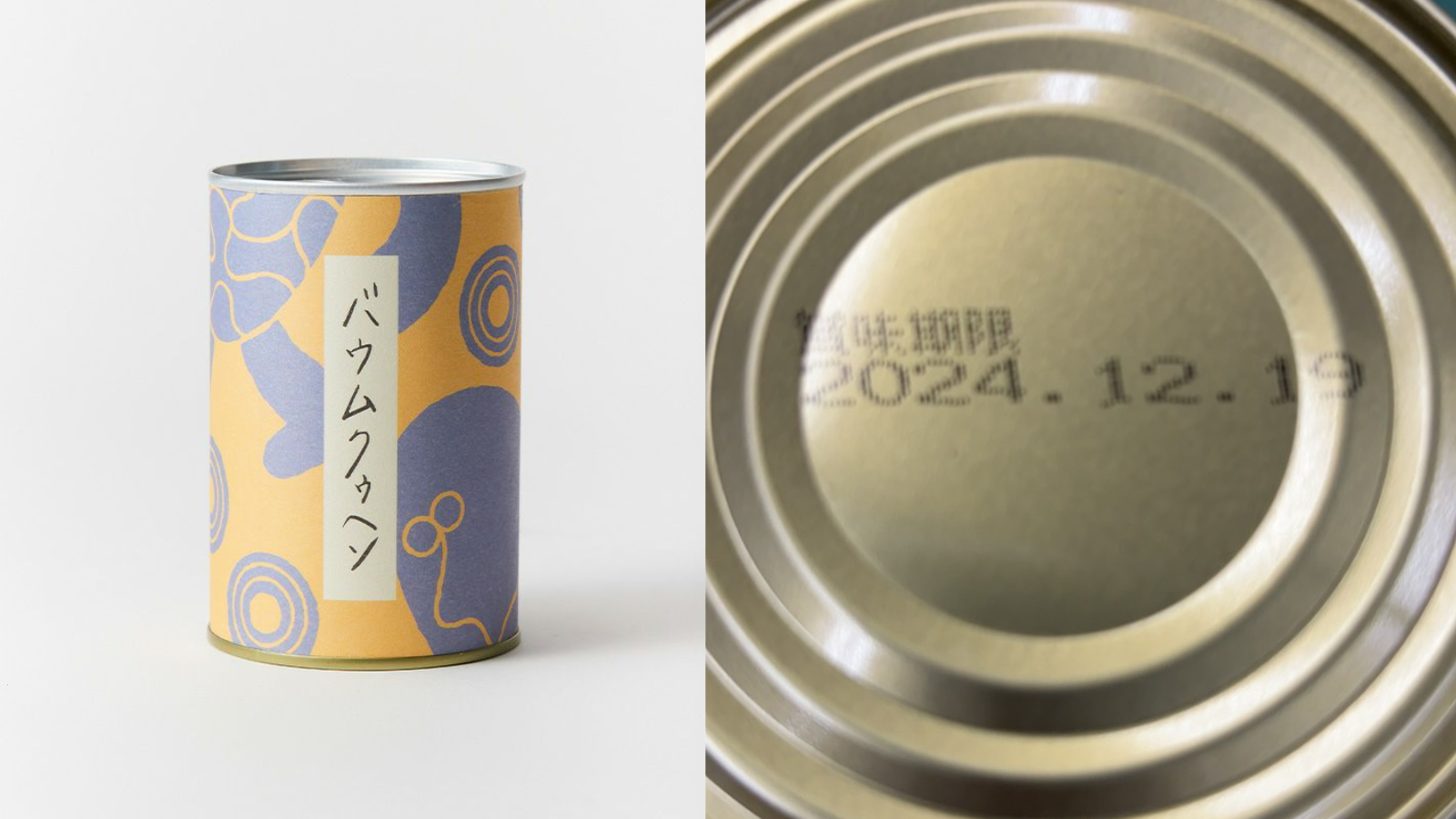 「GOOD CACAO日本茶に合うバウムクゥヘン」のうち缶底記載の賞味期限が「2024.12.19」のもの【お問い合わせ先およびご商品ご送付先】株式会社ビオスタイル　お客様相談室宛〒600-8023京都府京都市下京区河原町通四条下ル富永町３３８番地京阪四条河原町ビル５FTEL：0120-055-505（受付時間 9：00～18：00）【お問い合わせ先および商品お持ち込み先】GOOD NATURE STATION 1階マーケット〒600-8022京都府京都市下京区稲荷町３１８番６TEL：075-352-3712（受付時間 10：00～17：00）※お客様の個人情報は、本件の対応目的以外には使用いたしません。以　上